С Р П С К О   Б И О Л О Ш К О   Д Р У Ш Т В О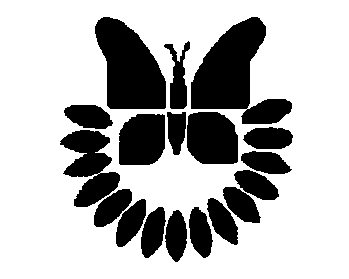 Студентски трг 311000 Београд_______________________________________________________________________________________________ОБРАЗАЦ ЗА ПРИЈАВУЗаинтересован(а) сам за следећу врсту излагања (подвуци):постер презентацијаусмено излагањеЗаинтересован(а) сам за следећу тему(е) (подвуци):БиофизикаБотаника и физиологија биљакаЕкологијаЕволуциона биологија и генетикаФизиологија животиња и човекаМетодика наставе биологијеМикологија и алгологијаМикробиологијаМолекуларна биологија и биохемијаЗоологијаПрелиминарни наслов рада и аутори (уколико планирате више радова, молимо Вас унесите све):Датум:Презиме:Презиме:Презиме:Име:Звање и позиција:Звање и позиција:Звање и позиција:Звање и позиција:Институција:Институција:Институција:Институција:Адреса:Град и поштански број:Град и поштански број:Град и поштански број:Град и поштански број:Град и поштански број:Телефон:Телефон:E-mail:E-mail:Ев. број Уговора МПНТР/Пројекта:Ев. број Уговора МПНТР/Пројекта:Ев. број Уговора МПНТР/Пројекта:Ев. број Уговора МПНТР/Пројекта:Ев. број Уговора МПНТР/Пројекта:Ев. број Уговора МПНТР/Пројекта:Ев. број Уговора МПНТР/Пројекта: